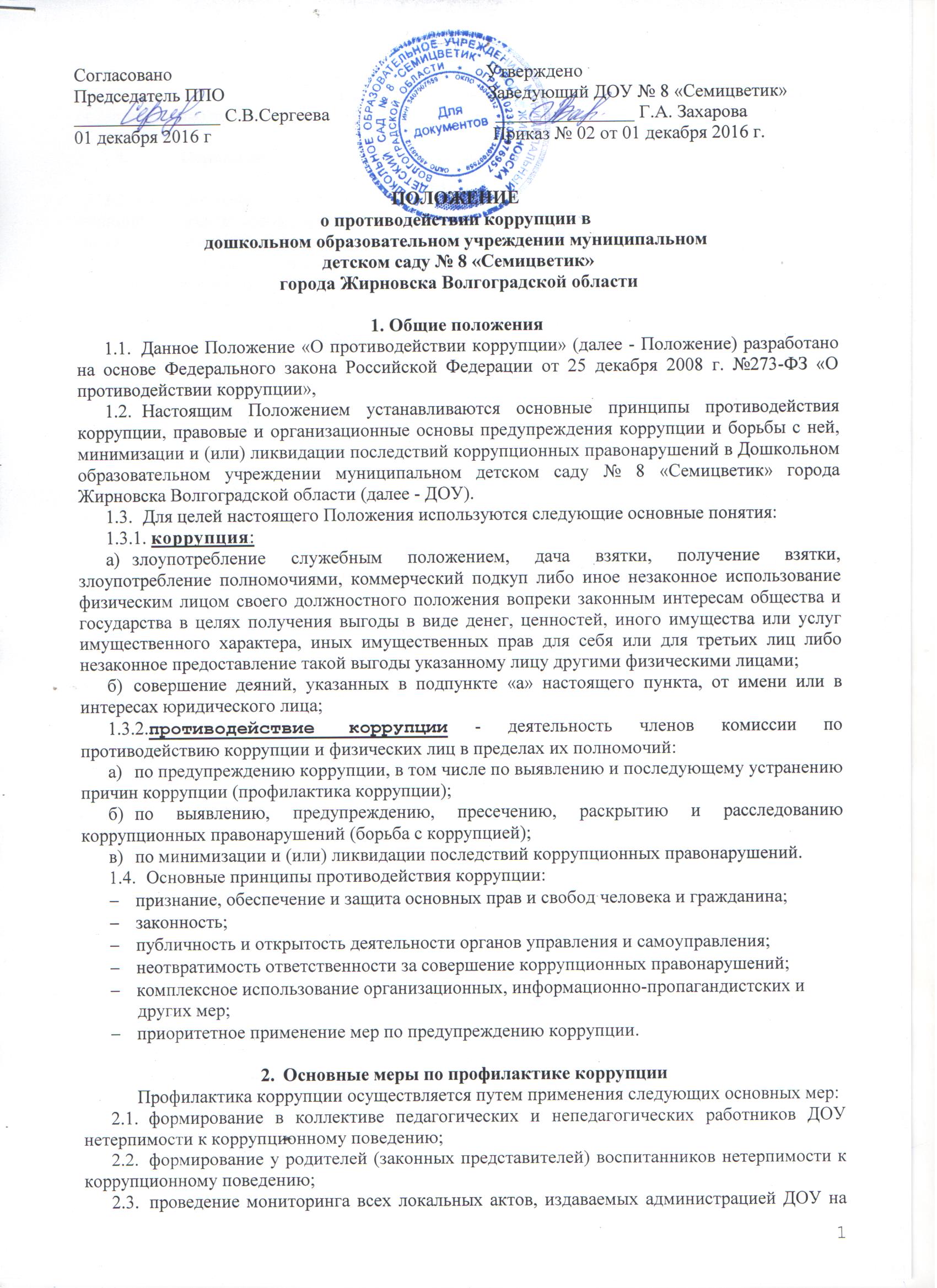 предмет соответствия действующему законодательству;2.4. проведение мероприятий по разъяснению работникам ДОУ и родителям (законным представителям) воспитанников законодательства в сфере противодействия коррупции.Основные направления по повышению эффективности противодействия коррупции3.1. создание механизма взаимодействия органов управления с органами самоуправления, муниципальными и общественными комиссиями по вопросам противодействия коррупции, а также с гражданами и институтами гражданского общества;3.2. принятие административных и иных мер, направленных на привлечение работников и родителей (законных представителей) обучающихся к более активному участию в противодействии коррупции, на формирование в коллективе и у родителей (законных представителей) воспитанников негативного отношения к коррупционному поведению;3.3. совершенствование системы и структуры органов самоуправления;создание механизмов общественного контроля деятельности органов управления и самоуправления;обеспечение доступа работников школы и родителей (законных представителей) обучающихся к информации о деятельности органов управления и самоуправления;конкретизация полномочий педагогических, непедагогических и руководящих работников ДОУ, которые должны быть отражены в должностные инструкциях.3.7. уведомление в письменной форме работниками ДОУ администрации и Рабочей группы по противодействию коррупции обо всех случаях обращения к ним каких-либо лиц в целях склонения их к совершению коррупционных правонарушений;3.8. создание условий для уведомления родителями (законным представителями) воспитанников администрации ДОУ обо всех случаях вымогания у них взяток работниками ДОУ.Организационные основы противодействия коррупцииОбщее руководство мероприятиями, направленными на противодействие коррупции, осуществляют: комиссия по противодействию коррупции;Комиссия по противодействию коррупции создается в начале каждого года; в состав комиссии по противодействию коррупции обязательно входят: председатель ППО, представители педагогических и непедагогических работников ДОУ, член родительского комитета.Выборы членов Комиссии по противодействию коррупции проводятся на Общем собрании работников ДОУ и заседании родительского комитета ДОУ, утверждается приказом заведующего ДОУ.Члены Комиссии избирают председателя и секретаря.Члены Комиссии осуществляют свою деятельность на общественной основе.Полномочия членов Комиссии по противодействию коррупции;4.5.1.Председатель Комиссии по противодействию коррупции;определяет место, время проведения и повестку дня заседания Комиссии;на основе предложений членов Комиссии формирует план работы Комиссии на текущий учебный год и повестку дня его очередного заседания;по вопросам, относящимся к компетенции Комиссии, в остановленном порядке запрашивает информацию от исполнительных органов государственной власти, правоохранительных, контролирующих, налоговых и других органов;информирует заведующего ДОУ о результатах работы Комиссии;представляет Комиссию в отношениях с работниками ДОУ, воспитанниками и их родителями (законными представителями) по вопросам, относящимся к ее компетенции;дает соответствующие поручения секретарю и членам Комиссии, осуществляет контроль за их выполнением;подписывает протокол заседания Комиссии.Секретарь Комиссии:организует подготовку материалов к заседанию Комиссии, а также проектов его решений;информирует членов Комиссии и о месте, времени проведения и повестке дня очередного заседания Комиссии, обеспечивает необходимыми справочно-информационными материалами;ведет протокол заседания Комиссии.Члены Комиссии по противодействию коррупции:вносят председателю Комиссии предложения по формированию повестки дня заседаний Комиссии;вносят предложения по формированию плана работы;в пределах своей компетенции, принимают участие в работе Комиссии а также осуществляют подготовку материалов по вопросам заседаний Комиссии;в случае невозможности лично присутствовать на заседаниях Комиссии, вправе излагать свое мнение по рассматриваемым вопросам в письменном виде на имя председателя Комиссии, которое учитывается при принятии решения;участвуют в реализации принятых Комиссии решений иполномочий,Заседания Комиссии по противодействию коррупции проводятся не реже двух раз в год; обязательно оформляется протокол заседания.Заседания могут быть как открытыми, так и закрытыми.Внеочередное заседание проводится по предложению любого члена Комиссии по противодействию коррупции.Заседание Комиссии правомочно, если на нем присутствует не менее двух третей общего числа его членов. В случае несогласия с принятым решением, член Комиссии вправе в письменном виде изложить особое мнение, которое подлежит приобщению к протоколу. По решению Комиссии на заседания могут приглашаться любые работники ДОУ или представители общественности,Решения Комиссии по противодействию коррупции принимаются на заседании открытым голосованием простым большинством голосов присутствующих членов и носят рекомендательный характер, оформляются протоколом, который подписывает председатель Комиссии, а при необходимости, реализуются путем принятия соответствующих приказов и распоряжений заведующего ДОУ, если иное не предусмотрено действующим законодательством. Члены Комиссии обладают равными правами при принятии решений.Члены Комиссии добровольно принимают на себя обязательства о неразглашении сведений затрагивающих честь и достоинство граждан и другой конфиденциальной информации, которая рассматривается (рассматривалась) Рабочей группой. Информация, полученная Комиссией, может быть использована только е порядке, предусмотренном федеральным законодательством об информации, информатизации и защите информации.4.10. Комиссия по противодействию коррупции:ежегодно, на первом заседании, определяет основные направления в области противодействия коррупции и разрабатывает план мероприятий по борьбе с коррупционными проявлениями;контролирует деятельность администрации ДОУ в области противодействия коррупции;осуществляет противодействие коррупции в пределах своих полномочий:реализует меры, направленные на профилактику коррупции;вырабатывает механизмы защиты от проникновения коррупции в ДОУ;осуществляет антикоррупционную пропаганду и воспитание всех участников воспитательно - образовательного процесса;осуществляет анализ обращений работников ДОУ, их родителей (законных представителей) о фактах коррупционных проявлений должностными лицами;проводит проверки локальных актов ДОУ на соответствие действующему законодательству; проверяет выполнение работниками своих должностных обязанностей;разрабатывает на основании проведенных проверок рекомендации, направленные на улучшение антикоррупционной деятельности ДОУ;организует работы по устранению негативных последствий коррупционных проявлений;выявляет причины коррупции, разрабатывает и направляет заведующему ДОУ рекомендации по устранению причин коррупции:взаимодействует с органами самоуправления, муниципальными и общественными комиссиями по вопросам противодействия коррупции, а также с гражданами и институтами гражданского общества;взаимодействует с правоохранительными органами по реализации мер, направленных на предупреждение (профилактику) коррупции и на выявление субъектов коррупционных правонарушений;информирует о результатах работы заведующего ДОУ.4.11. В компетенцию Комиссии по противодействию коррупции не входит координация деятельности правоохранительных органов по борьбе с преступностью, участие в осуществлении прокурорского надзора, оперативно-розыскной и следственной работы правоохранительных органов.4.12. Комиссия:разрабатывают проекты локальных актов по вопросам противодействия коррупции;осуществляют противодействие коррупции в пределах своих полномочий:принимают заявления работников ДОУ, родителей (законных представителей) воспитанников о фактах коррупционных проявлений должностными лицами;осуществляет антикоррупционную пропаганду и воспитание всех участников воспитательно-образовательного процесса.Ответственность физических и юридических лиц за коррупционныеправонарушения5.1. Граждане Российской Федерации, иностранные граждане и лица без гражданства за совершение коррупционных правонарушений несут уголовную, административную, гражданско-правовую и дисциплинарную ответственность в соответствии с законодательством Российской Федерации.Физическое лицо, совершившее коррупционное правонарушение, по решению суда может быть лишено в соответствии с законодательством Российской Федерации права занимать определенные должности государственной и муниципальной службы.В случае если от имени или в интересах юридического лица осуществляются организация, подготовка и совершение коррупционных правонарушений или правонарушений, создающих условия для совершения коррупционных правонарушении к юридическому лицу могут быть применены меры ответственности в соответствии с законодательством Российской Федерации.Применение за коррупционное правонарушение мер ответственности к юридическому лицу не освобождает от ответственности за данное коррупционное правонарушение виновное физическое лицо, равно как и привлечение к уголовной или иной ответственности за коррупционное правонарушение физического лица не освобождает от ответственности за данное коррупционное правонарушение юридическое лицо.